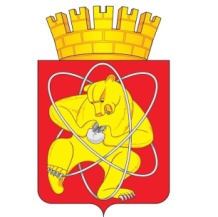 Муниципальное образование «Закрытое административно – территориальное образование  Железногорск Красноярского края»АДМИНИСТРАЦИЯ ЗАТО г. ЖЕЛЕЗНОГОРСКПОСТАНОВЛЕНИЕ     30.03.2018                                                                                                                                № 647г. ЖелезногорскО внесении изменений в постановление Администрации ЗАТО г. Железногорск от 01.10.2010 № 1528 «Об утверждении Порядка принятия решений о создании, реорганизации и проведении реорганизации, изменении типа, ликвидации и проведения ликвидации муниципальных учреждений, определения предмета и целей деятельности муниципальных учреждений, утверждения уставов и внесения в них изменений»  В соответствии с Федеральным законом от 06.10.2003 № 131-ФЗ «Об общих принципах организации местного самоуправления в Российской Федерации», Уставом  ЗАТО Железногорск,  решением Совета депутатов ЗАТО г. Железногорск от 16.01.2018 № 28-107Р «Об утверждении структуры Администрации ЗАТО г. Железногорск»,  ПОСТАНОВЛЯЮ:       1. Внести в приложение № 1 к постановлению Администрации ЗАТО                             г. Железногорск от 01.10.2010 № 1528 «Об утверждении Порядка принятия решений о создании, реорганизации и проведении реорганизации, изменении типа, ликвидации и проведения ликвидации муниципальных учреждений, определения предмета и целей деятельности муниципальных учреждений, утверждения уставов и внесения в них изменений»  следующие изменения:  1.1. В пункте 1.6 слова «и согласовывается с заместителями Главы администрации  ЗАТО   Железногорск,»  заменить словами «и согласовывается с  первым заместителем Главы ЗАТО г. Железногорск по жилищно-коммунальному хозяйству, первым заместителем Главы ЗАТО г. Железногорск по стратегическому планированию, экономическому развитию и финансам, заместителем Главы ЗАТО г. Железногорск,».1.2. В пункте 1.7 слова «Главой администрации ЗАТО г. Железногорск»  заменить словами «Главой ЗАТО г. Железногорск».1.3. В пункте 1.8 слова «по согласованию с заместителями Главы администрации ЗАТО г. Железногорск,»  заменить словами  «по согласованию с  первым заместителем Главы ЗАТО г. Железногорск по жилищно-коммунальному хозяйству, первым заместителем Главы ЗАТО г. Железногорск по стратегическому планированию, экономическому развитию и финансам, заместителем Главы ЗАТО г. Железногорск, координирующим деятельность учреждения,».1.4. В пункте 2.2 слова «Главы администрации ЗАТО г. Железногорск,» исключить.1.5. В пункте 2.7 слова «Глава администрации ЗАТО г. Железногорск,» заменить словами «Глава ЗАТО г. Железногорск,».1.6. В пункте 4.2 слова «и согласовывается с заместителями Главы администрации ЗАТО г. Железногорск»  заменить словами  «и согласовывается с  первым заместителем Главы ЗАТО г. Железногорск по жилищно-коммунальному хозяйству, первым заместителем Главы ЗАТО г. Железногорск по стратегическому планированию, экономическому развитию и финансам, заместителем Главы ЗАТО г. Железногорск,».1.7. В пункте 4.3 слова «подписанное Главой администрации ЗАТО                          г. Железногорск» заменить словами «подписанное Главой ЗАТО                                     г. Железногорск».2. Управлению делами Администрации ЗАТО г. Железногорск                                  (Е.В. Андросова) довести до сведения населения настоящее постановление через газету «Город и горожане».   3. Отделу общественных связей Администрации ЗАТО г. Железногорск (И.С. Пикалова) разместить настоящее постановление на официальном сайте муниципального образования «Закрытое административно-территориальное образование Железногорск Красноярского края» в информационно-телекоммуникационной сети «Интернет».4. Контроль над исполнением настоящего постановления возложить на первого заместителя Главы ЗАТО г. Железногорск по жилищно-коммунальному хозяйству С.Е. Пешкова.5. Настоящее постановление вступает в силу после его официального опубликования.Глава ЗАТО г. Железногорск                                                        И.Г. Куксин